Структура тестаI часть  IIчастьIII частьЭталон правильных ответовВопрос 1Выберите из списка электрический  аппарат , который служит для защиты изоляции электрооборудования подстанций от атмосферных перенапряженийВарианты ответов:РазрядникРеакторПредохранительразъединительВопрос 2 Выберите функцию, которую осуществляют измерительные трансформаторыВарианты ответов:ограничивают токи короткого замыканияснижают значения тока и напряжениясоздают видимый разрыв цепиВопрос 3Расшифруйте марку силового кабеля АСБ 3*95Варианты ответов:а) трехжильный кабель со свинцовой оболочкой с медными жилами, площадью сечения 95 мм2б) двухжильный кабель со свинцовой оболочкой с медными жилами, площадью сечения 95 мм2в) трехжильный кабель со свинцовой оболочкой с алюминиевыми жилами, площадью сечения 95 мм2Вопрос 4Определите, к какой категории электроприемников относятся ПУЭ согласно: «Электроприемники, нарушение электроснабжения которых, может быть опасным для жизни людей, привести к повреждению оборудования, массовому браку продукции или работе особо важных элементов государственного хозяйства».Варианты ответов:а) второй категории	б) третьей категории	в) первой категорииВопрос 5Назовите тип схемы электроснабжения 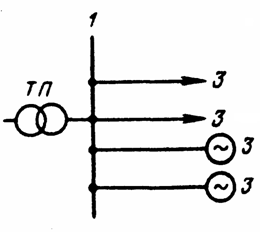 Варианты ответов:а) радиальная одноступенчатая схема питанияб) магистральная одноступенчатая схема питанияв) радиальная двухступенчатая схема питанияВопрос 1Определите какой из приведенных элементов не является выключателем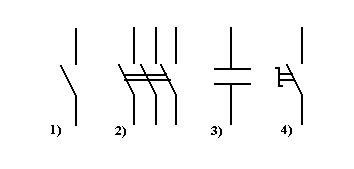 Варианты ответов:а) первыйб) третийв) второйВопрос 2Выберите формулу, которая соответствует формуле падения напряжения в кабельной линии           1) V% = ((UНОМ – UC)/ UНОМ)*100	2) V% = (UНОМ – UC)*100	3) V% = ((UC – UНОМ)/ UНОМ)*100Варианты ответов:А) 2Б)  3В) 1Вопрос 3Определите какой из графиков активных и реактивных нагрузок является суточным для металлургической промышленности.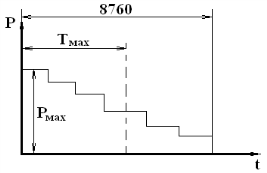         1                                              2                                   	3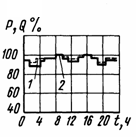 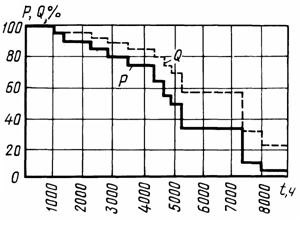 Варианты ответов:А) 2Б)1В)3 Вопрос 4Сколько трансформаторов необходимо выбрать для обеспечения надежности электроснабжения подстанции, которая имеет потребителей первой и второй категорий.Варианты ответов:А) достаточно одного трансформатораБ) необходимо два трансформатораВ) необходимо два трансформатора и дополнительный резервированный источникВопрос 5Дайте расшифровку условного обозначения КРУН-110/6ОтветВопрос 6Рассчитайте номинальную мощность сварочной установки, если известно:S= 40кВА, ПВ= 40%, cos φ=0.7Ответ:Вопрос 7Поясните назначение установки конденсаторных батарей на  цеховых трансформаторных подстанцийОтвет:Вопрос 1Соотнесите названия частей камеры КСО с их обозначениями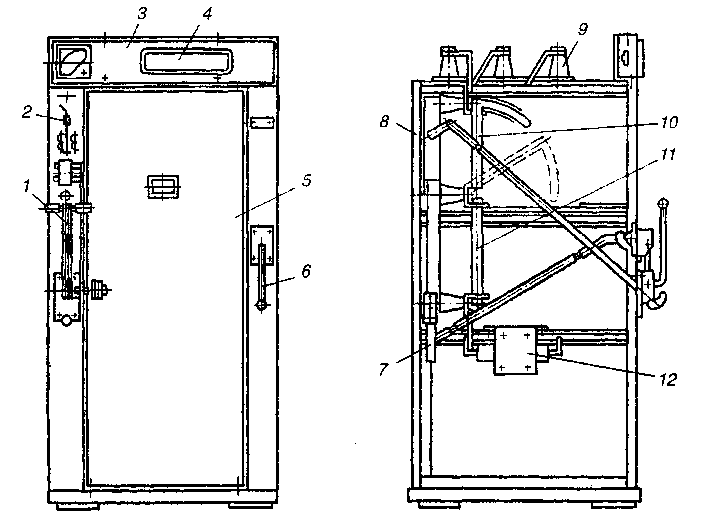 Варианты ответаприводы выключателя нагрузки и заземляющего разъединителя;мнемосхема; кожух; надпись назначения камеры; дверь;заземляющий разъединитель; каркас; изолятор; выключатель нагрузки; предохранитель;  трансформатор тока.Вопрос 2Перечислите основные элементы подстанции Вопрос 3Определите какой из видов компенсаций реактивной мощности осуществляется с помощью статических конденсаторовВарианты ответаА) групповаяБ) индивидуальнаяВ) централизованная Вопрос 4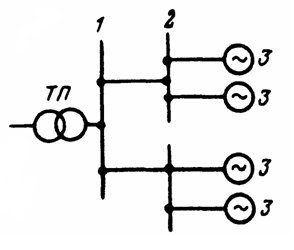 Назовите тип схемы электроснабжения, приведенной на рисункеВопрос 5. ЗадачаОпределите коэффициент загрузки трансформатора ТМ400/10, установленного на двухтрансформаторной подстанции, в нормальном и аварийном режиме, еслиSΣр  =365 кВ*А.ВопросОтвет1 часть11223В4В5а2 часть1Б2В3Б4Б5Комплектное распределительное устройство для наружной установки на напряжение 110/6 кВ6Sн=S√ПВ*cos φ=40*√0.4*0.7=17.7 кВ*А7Для компенсации реактивной мощности3 часть11.2.3.4.5.6.7.8.9.102Трансформатор, РУ ВН,РУ НН3а4Двухступенчатая радиальная5Кз.т.=SΣр/Sн.т.=365/400=0,9